Руководитель Рособрнадзора ответил на вопросы родителей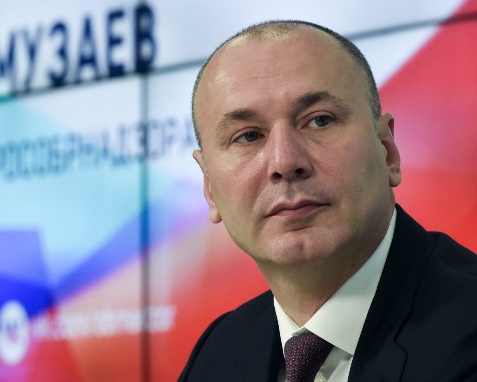 Руководитель Федеральной службы по надзору в сфере образования и науки Анзор Музаев провел традиционную Всероссийскую встречу с родителями, в ходе которой он и специалисты ведомства ответили на популярные вопросы о проведении единого государственного экзамена (ЕГЭ), основного государственного экзамена (ОГЭ), всероссийских проверочных работ (ВПР) и других темах.Самыми популярными у родителей в этом году были вопросы о том, какие предметы будут обязательными для сдачи выпускниками 9 и 11 классов. Анзор Музаев напомнил, что в последние два года число и формат сдачи обязательных предметов были изменены из-за эпидемиологической ситуации. «Наше предложение – вернуться к тому порядку, который был до ковида», — сообщил глава Рособрнадзора.Это предполагает, что девятиклассникам в 2022 году предстоит сдавать ОГЭ по четырем предметам (русскому языку, математике и двум предметам по выбору), а выпускникам 11 классов для получения аттестата нужно будет сдать два обязательных предмета (русский язык и базовую или профильную математику). В формате государственного выпускного экзамена (ГВЭ) проходить итоговую аттестацию будут только участники с ограниченными возможностями здоровья и иные категории, предусмотренные порядком, остальным одиннадцатиклассникам предстоит сдавать ЕГЭ, независимо от того, планируют ли они поступать в вузы.Между тем Анзор Музаев не исключил, что эпидемиологическая ситуация может потребовать принятия иных решений и в этом учебном году. «Эпидемиологическая ситуация снова ухудшается. Всем ведомствам поручено в кратчайшие сроки разработать и утвердить подходы, которые будут действовать в следующем году. Я думаю, максимум до 1 декабря все уже будут точно знать количество экзаменов и формат, в котором они будут проводиться», — заявил руководитель Рособрнадзора.Он допустил также отмену досрочного периода проведения ЕГЭ в 2022 году. «В течение двух лет мы наблюдаем рост заболеваемости в марте и апреле, а досрочный период у нас проходил в это время. Проведение его в этом учебном году – вопрос дискуссионный. Сейчас мы не можем точно ответить, будет он или нет. Если ситуация будет как в прошлые годы, то мы думаем, что все экзамены будут перенесены в летнюю волну. После последних двух лет мы задаемся вопросом, а нужен ли вообще досрочный период.  Ковидные годы показали, что двух волн, которые мы делаем в летний период, хватает всем, чтобы сдать экзамены. Здесь ничего страшного не произойдет, если мы отменим досрочный период и перенесем его на дополнительный в июле», — сообщил Анзор Музаев.Десятиклассники, как и раньше, смогут в 2022 году при желании сдать ЕГЭ досрочно, но в этом случае они не смогут улучшить свой результат по данным предметам после  получения аттестата за 11 класс, за исключением случаев, если участник получил неудовлетворительный результат по одному из обязательных предметов.Руководитель Рособрнадзора заявил, что проводить ЕГЭ дистанционно для выпускников, которые на момент экзаменов болеют или находятся на карантине, не планируется. «Дистанционный формат сдачи ЕГЭ не предусмотрен, технологии такой нет. Дополнительная волна экзаменов позволяет всем их сдать. За два года к нам ни одной жалобы не поступило, что кто-то не успел сдать ЕГЭ из-за болезни», — заявил Анзор Музаев.Он рассказал, что вводить дополнительные обязательные предметы для одиннадцатиклассников, кроме русского языка и математики, в ближайшие годы не планируется. Руководитель Рособрнадзора также успокоил родителей, что переход на технологию передачи экзаменационных материалов в пункты проведения экзаменов по интернету не приведет к увеличению времени, необходимого на их печать.Изменения в содержании ЕГЭ-2022 прокомментировала директор Федерального института педагогических измерений (ФИПИ) Оксана Решетникова. В частности она пояснила, что отказ от сочинения в ЕГЭ по обществознанию и истории связан с тем, что подготовка к этим заданиям, по сути, свелась к натаскиванию на определенный шаблон. Так как это были наиболее объемные задания, сокращено время экзаменов, но его должно хватить участникам ЕГЭ на выполнение всех заданий. Из ЕГЭ по профильной математике был убран ряд заданий базового уровня сложности, с которыми все участники легко справлялись, и добавлены задания, позволяющие лучше дифференцировать выпускников по уровню подготовки. Открытый банк заданий ЕГЭ на сайте ФИПИ планируется пополнить заданиями новых линий в январе, но это не мешает будущим выпускникам готовиться к экзаменам уже сейчас, так как содержание предметов не изменилось.Ряд вопросов был задан руководителю Рособрнадзора о проведении ВПР и других контрольных работ. Он напомнил, что теперь школы могут сами определять даты проведения ВПР. Если, несмотря на это, какая-то тема, встретившаяся в ВПР, не была пройдена на момент ее проведения, ученики могут не выполнять это задание, а учитель не должен его оценивать.Прокомментировал Анзор Музаев и тему избыточного числа контрольных работ в школах. Он напомнил, что Минпросвещения и Рособрнадзором были даны рекомендации по оптимизации количества контрольных работ, однако не везде эта проблема решена. «В течение года мы будем собирать информацию, жалобы родителей и работать с такими школами», — сказал он.Также глава Рособрнадзора ответил на вопрос о новой системе государственной аккредитации для вузов, которая должна вступить в действие с 1 марта 2022 года. «Процедура аккредитации была достаточно громоздкой и отвлекала вузы от их основной деятельности. При переходе на новую модель главное – правильно определить аккредитационные показатели, чтобы они не привели к снижению качества образования, а, наоборот, влияли на него положительно. Сейчас мы их обсуждение проводим», — заявил Анзор Музаев.Всероссийская встреча с родителями прошла в 2021 году в седьмой раз. В ходе ее подготовки поступило несколько сотен вопросов и обращений от родителей, на наиболее популярные из которых глава Рособрнадзора дал ответы. А родители из Московской, Магаданской, Липецкой, Калужской областей и Республики Хакасия смогли задать свои вопросы в прямом эфире. Видеозапись встречи будет опубликована на странице Рособрнадзора в YouTube, также она доступна в сообществе Рособрнадзора в соцсети «ВКонтакте».Источник: http://obrnadzor.gov.ru/news/rukovoditel-rosobrnadzora-otvetil-na-voprosy-roditelej/